庄内町立立川中学校　　　　　　　　　　　　　　　　　　　　　　　　　　　　　　　　　　　　　　　　　　　　　　 2020.5.7新型コロナウイルス対策ここに気をつけて学校生活を送ろう！　　　　　　起床　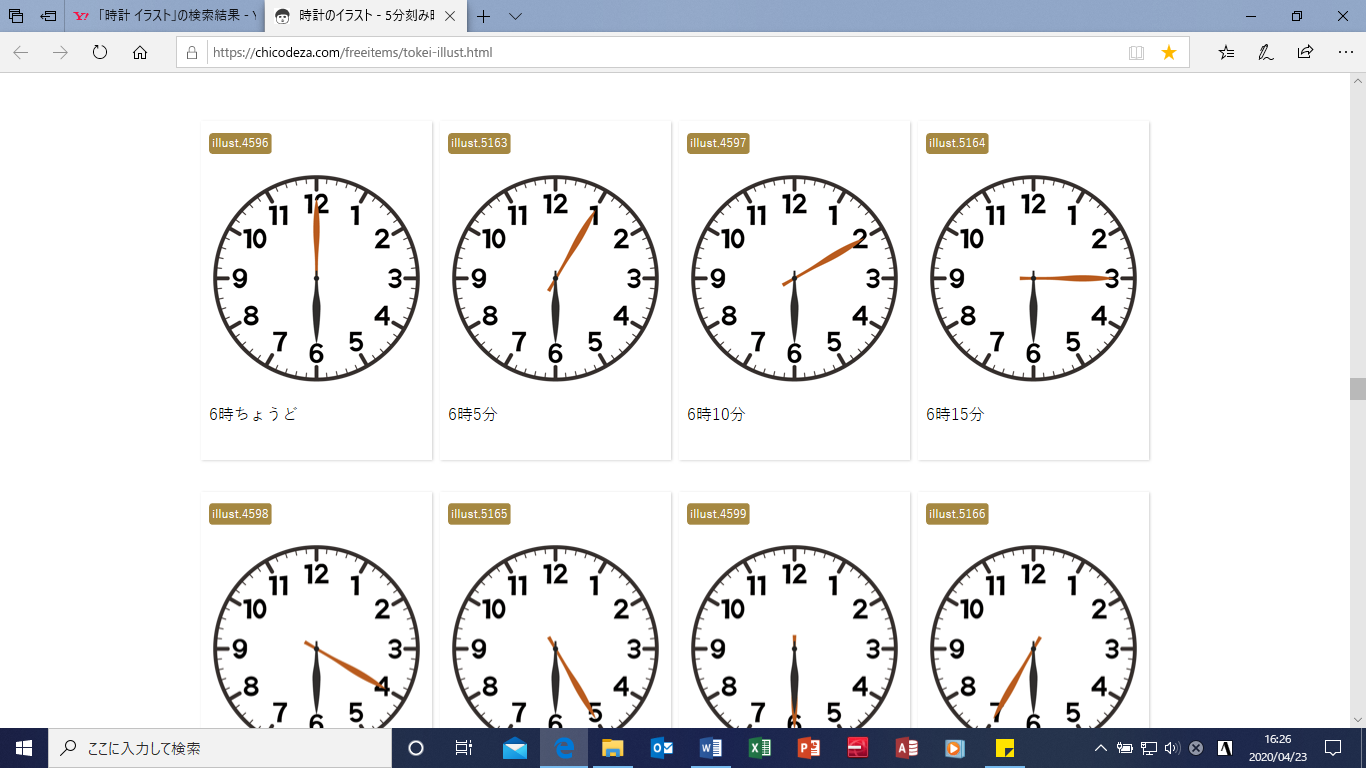 ○体温を計る→『健康観察シート』に記入　　　　　　　　　⇒もしも“熱がある場合”や“風邪症状がある場合”は無理せず自宅で休む　　　　　　 ○しっかり朝食で免疫力UP！　　　　　　登校時　○マスクをつけて、元気に“行ってきます！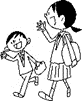 ○スクールバスでは･･･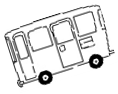 ★マスクを必ず着用　　★できるだけ離れて座って、シーベルト着用★できるだけ大きな声で話したりしない（2人掛けのときはできるだけ話さない）★できるだけ座席、手すりなどに触れない　　★運転手さんに気持ちのいい挨拶！　　　　　　学校に来たら  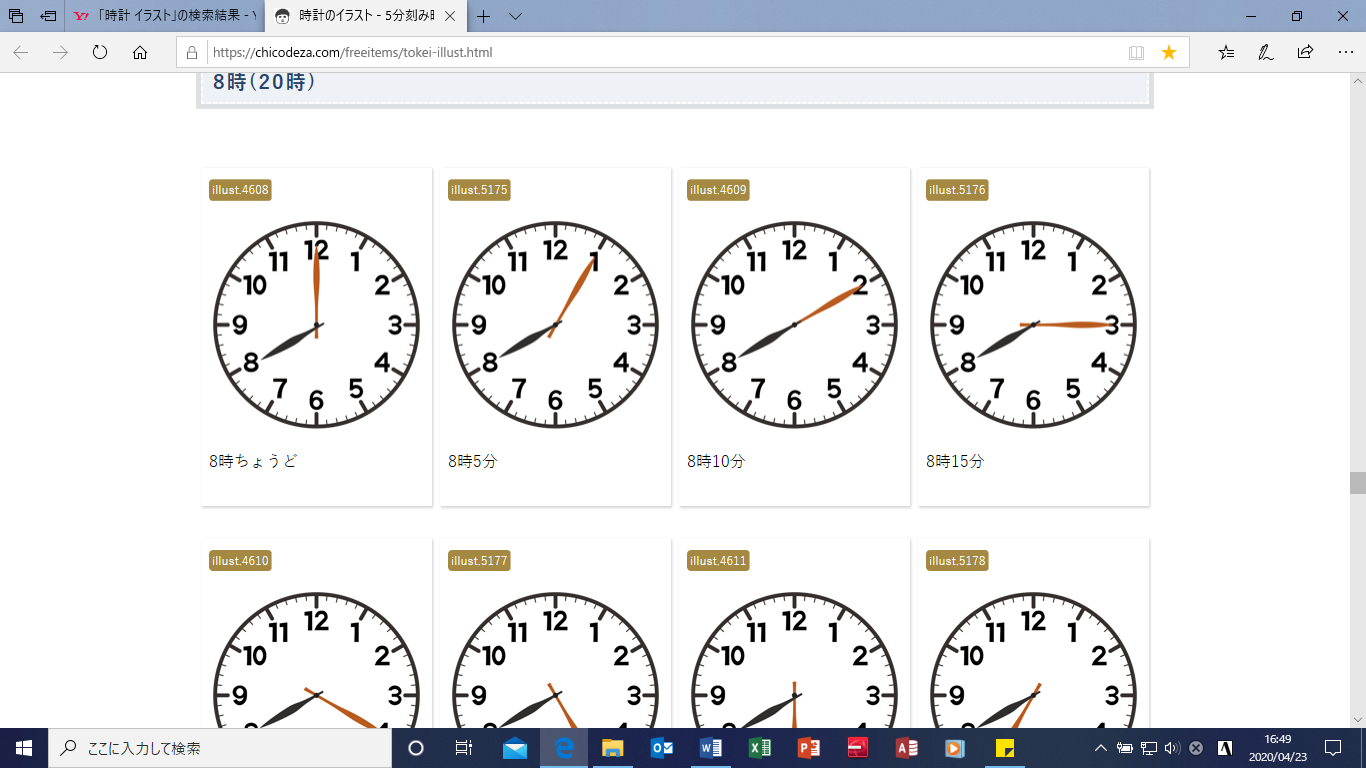 ○昇降口で手のアルコール消毒○『健康観察シート』を宇宙の窓で提出⇒『健康観察シート』を忘れた場合・検温を忘れた場合…ランチルームで検温37.5度以上ある場合…和室で待機○“３密（密閉・密集・密接）”を避けて生活する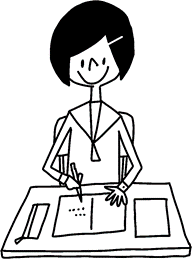 　　　　　　授業・休み時間　○廊下を歩くときは、間隔をとって静かに歩行、大きな声での会話にも注意！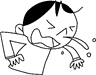 ○咳エチケットを守って生活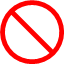 ○休み時間もできるだけ間隔をとって、大きな声で会話しないことも意識○授業が終わって休み時間になったら換気（授業中もできるだけ換気）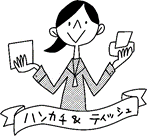 ○授業が終わったら手洗い（毎日ハンカチ忘れずに！貸し借り厳禁！）○首より上（顔、特に目や口）はできるだけ触らない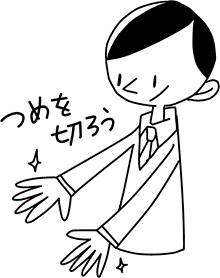 　　　　　　給食　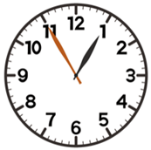 ○石けん液で丁寧に手洗い、速やかに給食準備！○給食当番はマスク必須、必要なこと以外は話さずに盛り付け、配膳○食べるときは、前を向いてできるだけ話したりしないでおいしく、よく噛んで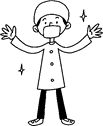 ○牛乳パック・ストローは各自で確実にゴミ袋へ○食後のハミガキは、“３密”を避けながら、話さないで丁寧に○うがいはできるだけ排水溝に（周りに飛び散らないように）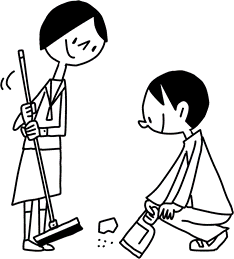 　　　　　　清掃　○換気しながら、マスクをして、時間いっぱい隅々まで○反省会も間隔をとって○清掃が終わったら石けん液で丁寧に手洗い　　　　　　下校時・家に帰ったら　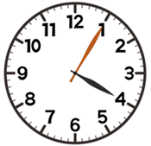 ○マスクは学校で捨てない○家に着いたらしっかりうがい・手洗い○規則正しい生活リズムでコロナに負けない強い体づくり！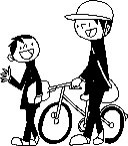 “自分がかからない”そして“自分も持っているかも…誰にもうつさない”一人ひとりの意識でコロナに負けない！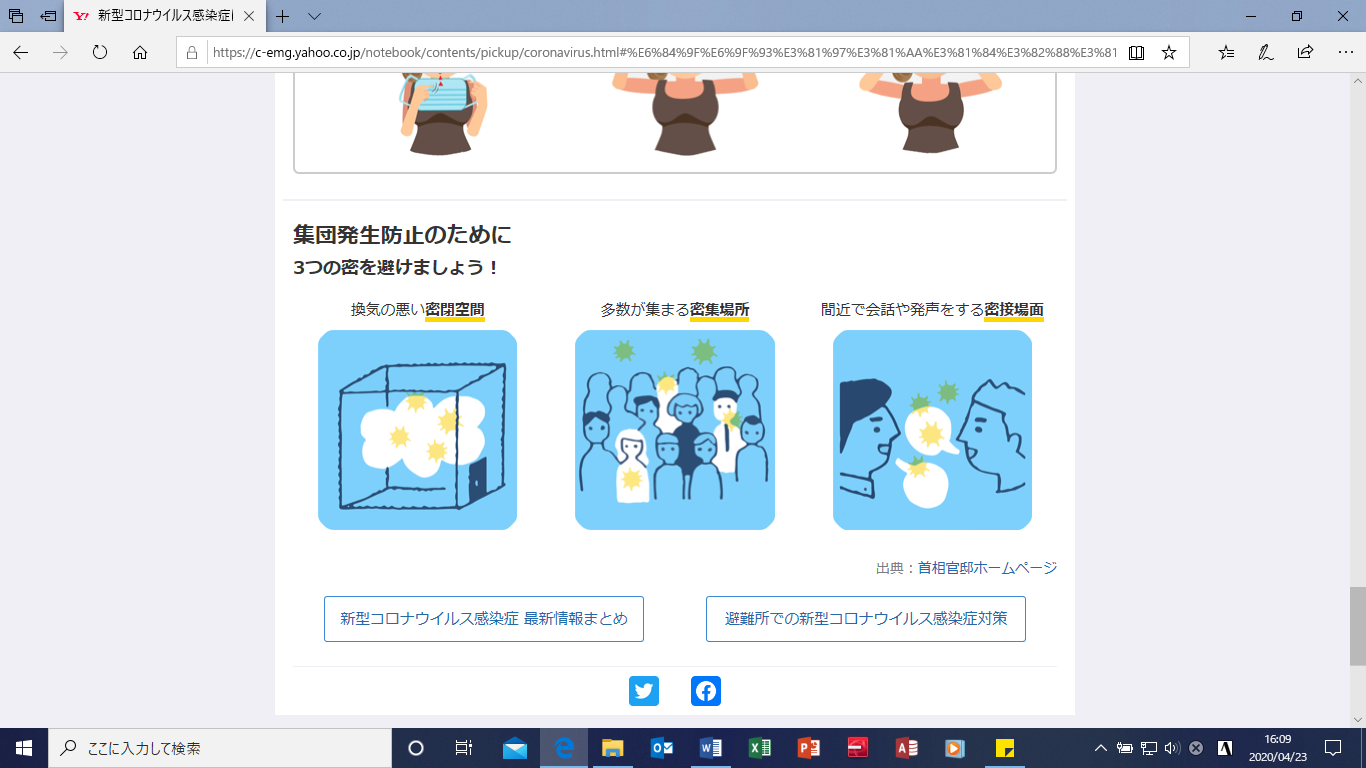 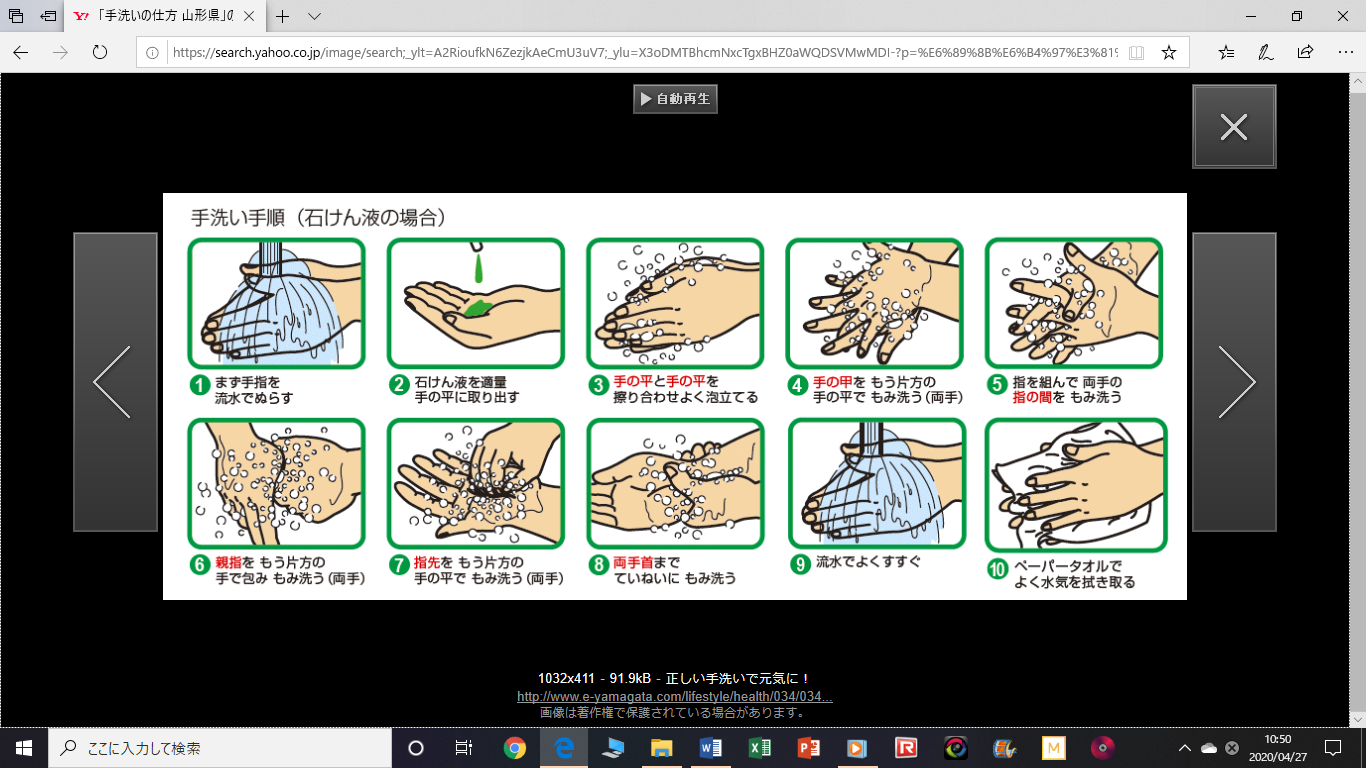 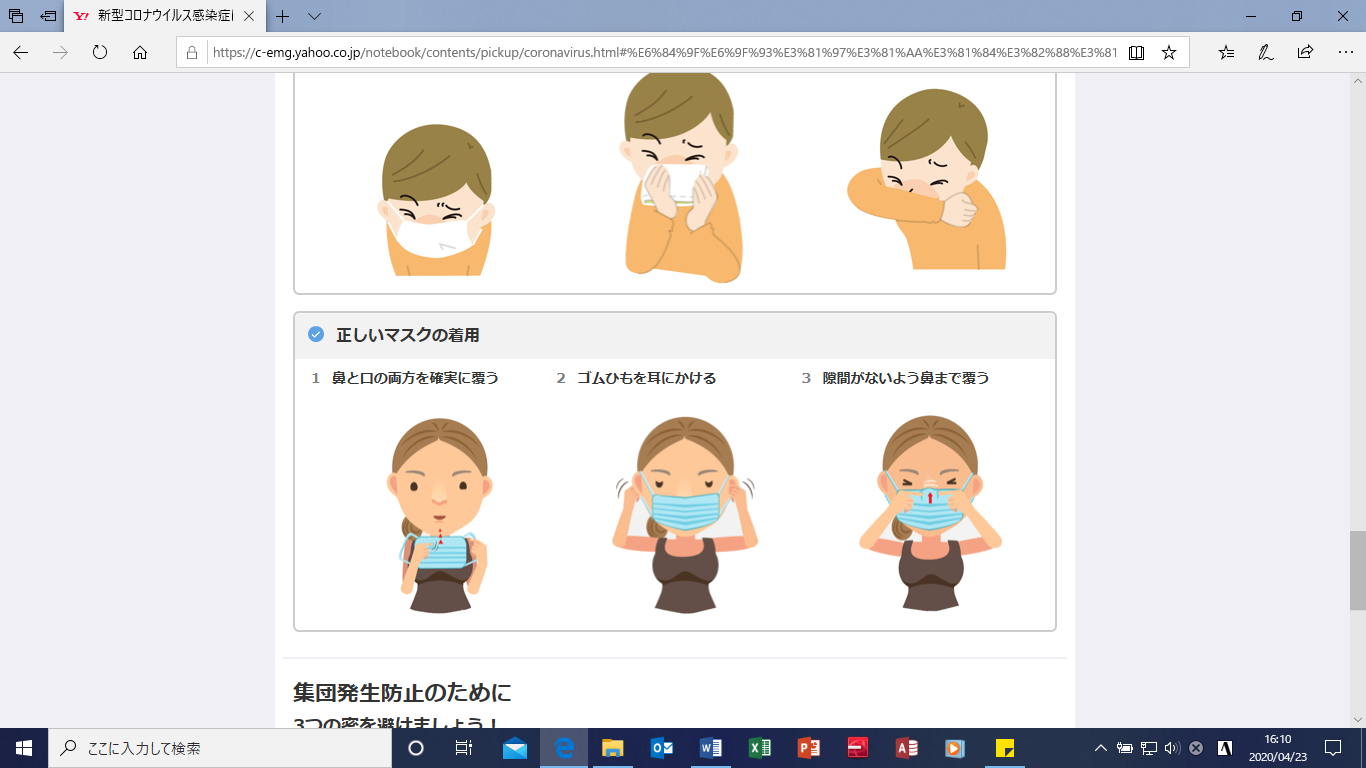 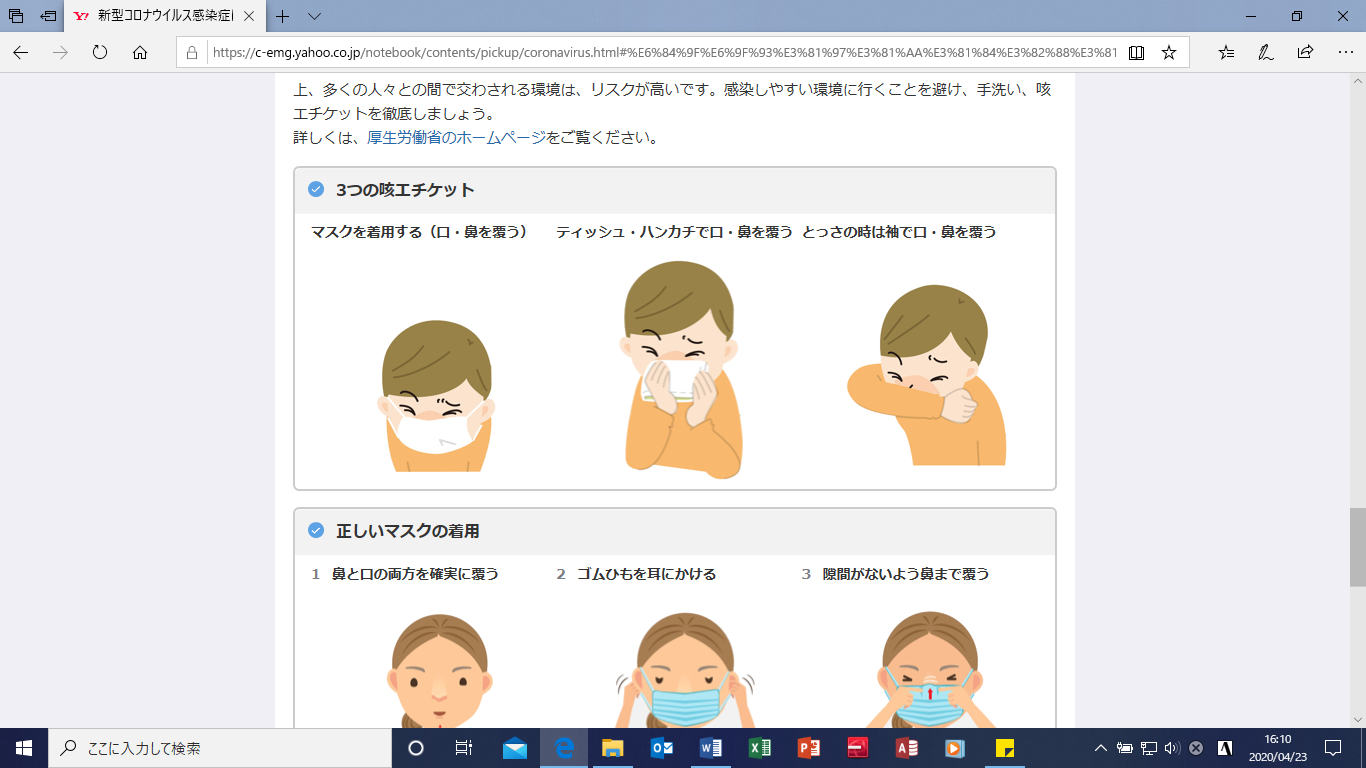 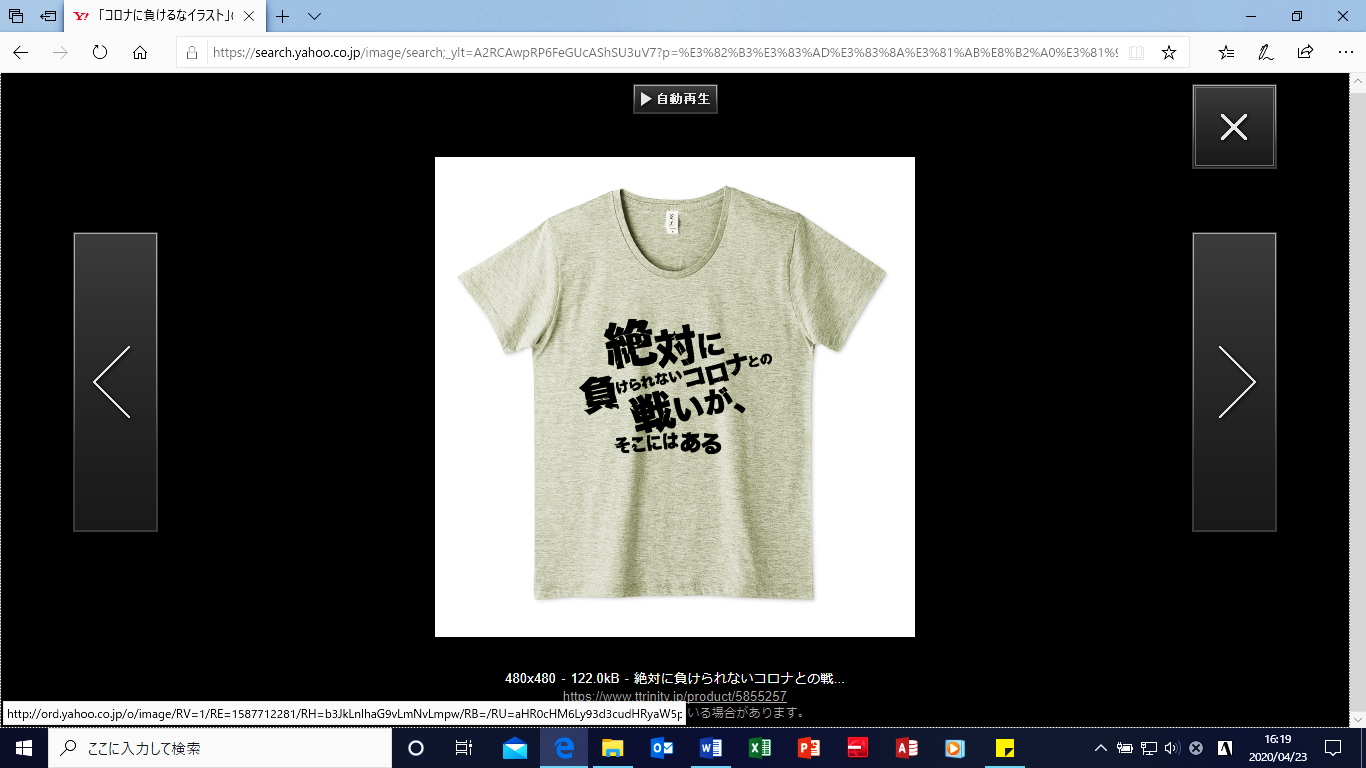 